HOLY MARY INSTITUTE OF TECHNOLOGY & SCIENCE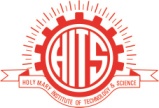 Bogaram (V), Keesara (M), Medchal (D). 501301www.hits.ac.in	Email: principalhitscoe@hmgi.ac.inDetails of International/National journal Papers published by the FacultyDepartment of Mechanical Engineering									Academic Year: 2018-19HoD                                                                                                                                                                                DirectorS. No.Name of the Faculty with DesignationTitle of the Paper & Page No. (from _ to_)Volume No.Issue No. & ISSN/ISBN No.Name of the JournalYear and Month of the JournalScopus Indexed (yes/no)Journal typeJournal typePaper  enclosedSoft & Hard Copy(Yes or No)S. No.Name of the Faculty with DesignationTitle of the Paper & Page No. (from _ to_)Volume No.Issue No. & ISSN/ISBN No.Name of the JournalYear and Month of the JournalScopus Indexed (yes/no)NationalInternational Paper  enclosedSoft & Hard Copy(Yes or No)1.2.Dr.Murali NaikHoD/Associate ProfessorExperimental study on heat transfer through angular composite fins(784-789)Volume -5Issue no -6ISSN: 2395-1052International Journal of Science and Research TechnologyJune 2019NO---InternationalYes1.2.Dr.Murali NaikHoD/Associate ProfessorExperimental study on four stroke diesel engine using bio diesel and its blends (812-816)Volume -5Issue no -6ISSN: 2395-1052International Journal of Science and Research TechnologyJune 2019NO----InternationalYes3.4.Dr.R. JothimuruganProfessorEffect of mass and size of the Additives in performance of EDM of 400TM(690-693)Volume No. 5Issues No. 6ISSN: 2395-1052International Journal of Science and Research TechnologyJune 2019No----InternationalYes3.4.Dr.R. JothimuruganProfessorEnhancing performance measures in EDM of Model 400TM using mixture of dielectric fluids(180-185)Volume No. 1(6)ISSN 2581-5865International Research Journal of Automotive Technology27 November 2018No---InternationalYes5.Dr.S.Jaya KrishnaProfessorMr.B.Harish RajAssistant ProfessorMr.B. MalsoorAssistant ProfessorOptimal Design Of 8 Ups Spatial Parallel Manipulator By Using Performance Indices(559-563)Volume-1, Issue-11, ISSN 2581-5792International Research Journal of Automotive TechnologyNovember-2018NO---YesYes6.Dr.S.Jaya KrishnaProfessorMr.B. MalsoorAssistant ProfessorDr.V.SureshProfessorStudy and Analysis of Fabrication Process in Metal Matrix Composites, pp.1274-1277Volume 5 Issue 5ISSN 2395-0152International Journal for Science Advance Research in TechnologyMAY 2019NoNatioalYes7.Dr.S.Jaya KrishnaProfessorDr.V.SureshProfessorMr.MallikarjunaAssistant ProfessorInvestigation Analysis Of Machining Process In Metal Matrix Composites: A Review, pp.1278-1282Volume 5 Issue 5ISSN 2395-0152International Journal for Science Advance Research in TechnologyMAY 2019NoNatioalYes8.Dr.E.D.FrancisProfessorDr.V.SureshProfessorMr.MallikarjunaAssistant ProfessorFracture behavior of  aluminium  reinforcedMg alloy nano composite ( Page No 2017-2041)Volume-8 issue No:06ISSN2236-8124international journal of researchNOVEMBER 2019UGC---YESYES9.Dr.E.D.FrancisProfessorDr.V.SureshProfessorExperimental investigation of Aluminium alloy hybrid metal matrix composites reinforced with B4C and Gr, pp.3202-3206Volume-7 Issue-3ISSN 2348-2079International Journal of Intellectual Advancements and Research in Engineering Computations2019NoNationalYes10.Dr.V.SureshProfessorAn Experimental and  Investigation on the micro-structure hardness and tensile properties of Al-Gr-Fe3O4 hybrid metal matrix composites, (page no..511-518.)Vol 47 No.3ISSN 1451-2092(print)ISSN 2406-128x(online)FME TransactionApril 2019Yes---InternationalYes11.Dr.V.SureshProfessorMechanical and wear behavior of LM25 Aluminium matrix hybrid composite reinforced with Boron carbide, Graphite and Iron oxide,( Pages 27852-27860)Volume 5, Issue 14, Part 2ISSN 2214-7853Materials Today: ProceedingsDec 2018Yes---InternationalYes12.Dr.V.SureshProfessorMr.P.VijayanandAssociate ProfessorDesign evaluation and optimization of a disc brake, pp.3191-3201.Volume-7 Issue-2ISSN 2348-2079International Journal of Intellectual Advancements and Research in Engineering Computations2019NoNationalYes13.Dr.V.SureshProfessorThe future in metal matrix composites for automotive industry: a review, pp.88-100.VOL 1 NO 6ISSN 2581-5865International Research Journal of Automotive TechnologyDec 2018NoNatioalYes14.Mr.M.Leela RameshAssistant Professor Mr.Sai TejaAssistant ProfessorMrs.B. CharithaAssistant ProfessorEnhancement in heat transfer rate in diesel engine radiator using nano fluid(1 to 6)Vol 7 issue - ISSN:2348-20792International Journal Intellectual Advancement and Research in Engineering ComputationJune 2019No---InternationalYes15.M. Leela RameshAssistant Professor V.Mahesh Kumar ReddyAssistant ProfessorK.Anil KumarAssistant ProfessorHeat transfer augmentation by using twisted tapes as inserts for tube side flow of liquids with convection(1to 9)Vol 6 issue -4 ISSN:2348.2079International Journal Intellectual Advancement and Research in Engineering ComputationNov 2018No---InternationalYes16.Mrs.K.VijayasreeAssociate Professor Dr Ravishankar, D. VPrincipal & ProfessorDr. P. Ram ReddyRegistrar JNTUH(Retd)Mr.Ayub AswakAssistant ProfessorInfluence Of Stacking Angle On Filament Wound Glass Epoxy Struts Under Tensile Loading(Page no. 48-51)Special issue ICETSTISSN 2348-8360International Journal of Mechanical EngineeringNov-2018No---YesYes17.Mrs.K.VijayasreeAssociate Professor V. HathiramAssistant Professor Ayub Ashwak Assistant ProfessorV B ManjunathAssistant ProfessorEnhancement of heat transfer iin crossed flow heat exchangers with aiid of oval tubes and multiple winglets( Page no.144-149)Volume 5, issue.II, ISSN :2395-1052International Journal for science and advanced Research in TechnologyJanuary 2019No---InternationalYes18.Mrs.K.VijayasreeAssociate ProfessorMrs.CharithaAssistant ProfessorMr.Adesh BhilAssistant ProfessorMr.B HarishrajAssistant ProfessorCritical analysis of filament wound strut under compression loading with one end fixed other end free condition(pageno-800-805)Volume 5 issue-6ISSN :2395-1052International Journal for science and advanced Research in TechnologyJune -2019---InternationalYes19Mr.M.G.SureshAssistant ProfessorDr.R.SureshProfessorEvaluation Of Flexural  Properties Jute Natural Fiber Reinforced Polyurethane Polymer Matrix Composite Material page no: 3954-3959Volume No.8, Issue-2,  ISSN  : 22577-3878,International Journal of Recent Technology and EngineeringJuly 2019Yes---InternationalYes20.Mr.M.G.SureshAssistant ProfessorDr.R.SureshProfessorEvaluation Of Tensile  Properties Jute Natural Fiber Reinforced Pu Polymer Matrix Composite Material page no: 335-339Volume No.8, Issue-6, ISSN : 2249-8958International Journal of Engineering and Advanced TechnologyAugust 2019Yes---InternationalYes21.Mr.B.MalsoorAssociate ProfessorMr. B.Harish RajAssistant ProfessorMr. K.P.ReddyAssistant Professor Mr.J.MalleshAssistant ProfessorStatic And Dynamic Analysis Of Spur And Bevel Gear    (150-162)Volume-1, Issue-6, ISSN 2581-5865International Research Journal of Automotive TechnologyNov-2018No---InternationalYes22.Mr.J.MalleshAssistant ProfessorDesign And Structural Static Analysis Of Spur Gear In Automotive  (1-4)Volume-1, Issue-6, ISSN 2581-5865International Research Journal of Automotive TechnologyNOV-2018No--InternationalYes23.Mr.J.MalleshAssistant ProfessorMr. Adesh BhilAssistant ProfessorV B ManjunathAssistant ProfessorMrs.CharithaAssistant ProfessorFabrication and experimental analysis of natural fiber composite( Page no. 110-113)Volume-5: Issue-1ISSN :239-1052International Journal for science and advanced Research in TechnologyJan-2019NO---Internationalyes24.Mr.B.SangameshAssistant ProfessorMr.I.RohanAssistant ProfessorOptimal location and effect of increasing number of piezoelectric layer.(2561-2569)Volume- 6: Issue-4ISSN: 2348-2079International Journal of Intellectual advancements and research on engineering computationalNov-2018No---InternationalYes25.27.Mr.I.RohanAssistant ProfessorMr.B.SangameshAssistant ProfessorMultiple Hacksaw cutting machine with adjustable frames.(2570-2574)Volume- 6: Issue-4ISSN: 2348-2079Volume-6: Issue-4ISSN: 2348-2079International Journal of Intellectual advancements and research on engineering computational engineering computationalInternational Journal of Intellectual advancements and research on engineering computationalNove-2018Nov-2018Nove-2018---InternationalInternationalInternationalYesYesyes26.Mr. Adesh BhilAssistant ProfessorV B ManjunathAssistant ProfessorAyub AshwakAssistant ProfessorMallesh JakanrAssistant ProfessorDesign of gear tooth profile using curve (Page no. 163-169)Volume-5: Issue-1 ISSN :2581-5865International Research Journal of Automotive TechnologyNov-2018NO---Internationalyes27.Mr. Adesh BhilAssistant ProfessorFabrication of sheet metal cutting machine( Page no. 100-104)Volume-5:    Issue-5ISSN :239-1052International Journal for science and advanced Research in TechnologyMay-2019NO---Internationalyes28.Mr. Adesh BhilAssistant ProfessorMr.P.VijayanandAssociate ProfessorDesign and Analysis of Chain Sprocket& 3887-3892Volume-XI, Issue-IX&ISSN 0866-937The International Journal of Analytical and Experimental Modal AnalysisSeptember 2019NoYesYes29.Mr. Manjunath V.B.Assistant ProfessorDesign and fabrication of automatic ground clearance enhancement technology for 4- wheeler( Page No. 232-238)Volume-5:   Issue-5ISSN :239-1052International Journal for science and advanced Research in TechnologyMay-2019NO---Internationalyes30.Mr.Ayub AshwakAssistant ProfessorDr.V.SureshProfessorDesign And Flow Analysis Of Condenser Fins By Using Cfd (31-37)Special Issue- ICETSTISSN 2348-8360International Research Journal of Automotive TechnologyNOV-2018No--InternationalYes31.Mr.Ayub AshwakAssistant ProfessorAnalysis on Impact of Misalignments on Tooth Stresses in Hypoid Gear Sets,SPECIAL ISSUE- ICETSTISSN 2348-8360International Journal of Mechanical EngineeringNOV-2018No--YesYes32.Mr.Ayub AshwakAssistant ProfessorA Review on Nanotechnology Developments For Automotive ApplicationsVolume-5 Issue 1 ISSN [Online] : 2395-1052International Journal for science and advanced Research in TechnologyJANUARY 2019No--YesYes33.Mr.Ayub AshwakAssistant ProfessorAdesh BhilAssistant ProfessorV B Manjunath Assistant ProfessorA Review on Tube Hydroforming (THF) Technology for Automotive Application.VOL 1(1), ISSN 2581-5865IRJMTJAN 2019No--YesYes34.Mr.Ayub AshwakAssistant ProfessorMr.Pedamuthevi VijayanandModeling And Anaysis Of Connecting Rod Of Four Stroke Single Cylinder Engine,Vol. 10, Issue, 05ISSN [Online] ISSN:0976-3376Asian Journal of Science and TechnologyMay, 2019No--YesYes35.Mr.Ayub AshwakAssistant ProfessorDesign And Fabrication of Pedal Operated Multi CropCutter For AgricultureVolume 5 Issue 4[Online] : 2395- ISSN:1052International Journal for science and advanced Research in TechnologyAPRIL 2019No--YesYes36.Mr.Ayub AshwakAssistant ProfessorDesign And Analysis Of Efficient Heat Recovery System By Replacing Air Condenser With Water CondenserVolume 4 Issue 9ISSN: 2455-2631International Journal of  Science Engineering  Development ResearchSeptember 2019No--YesYes37.Mr.Ayub AshwakAssistant ProfessorDesign And Analysis Of Air Distribution Ducting System By Mc Quay Duct SizerVolume 4 Issue 9ISSN: 2455-2631International Journal of  Science Engineering  Development ResearchSeptember 2019No--YesYes38.Mr.Ayub AshwakAssistant ProfessorEffect of Fuel Injection Pressure on Combustion Characteristics of CI Engine Using Alternative FuelsVolume 4 Issue 9ISSN: 2455-2631International Journal of  Science Engineering  Development ResearchSeptember 2019No--YesYes39.Mr.B.HarishRajAssistant ProfessorV. MallikarjunAssistant ProfessorK.E Vinay KumarAssistant ProfessorAyub AshwakAssistant ProfessorReverse Engineering And Design Optimization of Radiator Fan Ford IkonVolume 5 Issue 6 –ISSN:2395-1052International Journal for science and advanced Research in TechnologyJune 2019No--YesYes40.Mr.B.HarishRajAssistant ProfessorAyub AshwakAssistant ProfessorDesign And Analysis Of Efficient Heat Recovery System By Replacing Air Condenser With Water CondenserVolume 4 Issue 9ISSN: 2455-2631International Journal of  Science Engineering  Development ResearchSeptember 2019No--YesYes41.Mr.B.HarishRajAssistant ProfessorB. MalsoorAssistant ProfessorV Mahesh kumar reddyAssistant ProfessorAyub AshwakAssistant ProfessorDesign A Review On Metal Matrix Composites Reinforced By Nano ParticlesVolume 5 Issue 5[Online] : ISSN: 2395-1052International Journal for science and advanced Research in TechnologyMay 2019No--YesYes42.Mr.B.HarishRajAssistant ProfessorAyub AshwakAssistant ProfessorA Review on Nanotechnology Developments For Automotive ApplicationsVolume-5 Issue 1 ISSN [Online] : 2395-1052International Journal for science and advanced Research in TechnologyJANUARY 2019No--YesYes43.Mr.B.HarishRajAssistant ProfessorAyub AshwakAssistant ProfessorDesign And Analysis Of Efficient Heat Recovery System By Replacing Air Condenser With Water CondenserVolume 4 Issue 9ISSN: 2455-2631International Journal of  Science Engineering  Development ResearchSeptember 2019No--YesYes44.Mr.V.MallikarjunaAssistant ProfessorV.SureshProfessorA.SaitejaAssistant ProfessorB CharithaAssistant ProfessorAyub Aswak Assistant ProfessorModeling And Analysis Of Cylinder Block For V8 EnginePage  (170-179)Volume-1, Issue-11, ISSN 2581-5865International Research Journal of Automotive TechnologyNov-2018NO--InternationalYES45.Mr.P.VijayanandAssociate ProfessorDesign & Analysis of Mono Composite Leaf Spring for Four Wheeler Light Weight Vehicles & 410-418Volume-O6, Issue-10 & ISSN 2348-6848International Journal of ResearchSeptember 2019NoYesYes46.Mr.P.VijayanandAssociate ProfessorDesign Analysis of Automatic Pneumatic Bumpers for 4-Wheelers Subjected To Dynamic Analysis (419-424)Volume-O6, Issue-10 & ISSN 2348-6848International Journal of Research2019, SeptemberNoYesYes47.Mr.P.VijayanandAssociate ProfessorK.VijayasreeAssociate ProfessorDesign, Simulation And Analysis Of Plastic Injection Mould Of Apparel Button ( 9804-9811)Volume-10, Issue-7 &   ISSN 0976-3376Asian Journal of Science and Technology2019, JulyNoYesYes48.Mr.P.VijayanandAssociate ProfessorDesign Evaluation Of A Camshaft Used In MultiCylinder Engine, 2148-2154Volume-IX, Issue-VI & ISSN: 2249-7455International Journal of Management, Technology And Engineering2019, JuneNoYesYes49.Mr.P.VijayanandAssociate ProfessorSimulation and comparison of DGEBF/TETA epoxy system with cross linking & 85-97Volume-7, Issue-1 &   ISSN:2348-2079International Journal of Intellectual Advancements and Research in Engineering Computations2019, MarchNoYesYes50.Mr.P.VijayanandAssociate ProfessorV.MallikarjunaAssistant professorSelection of heat exchanger tube material for power plant & 2635-2642Volume-6, Issue-4 &   ISSN:2348-2079International Journal of Intellectual Advancements and Research in Engineering Computations2018, DecemberNoYesYes51.Mr.P.VijayanandAssociate ProfessorDesign and structural analysis of missile nose cone using different materials & 2581-2586Volume-6, Issue-4 &   ISSN:2348-2079International Journal of Intellectual Advancements and Research in Engineering Computations2018, NovemberNoYesYes52.Mr.P.VijayanandAssociate ProfessorDr.R.JothimuruganProfessorPerformance analysis of drum brake using finite element method & 2604-2609Volume-6, Issue-4 &   ISSN:2348-2079International Journal of Intellectual Advancements and Research in Engineering Computations2018, NovemberNoYesYes53.Mrs.B.CharithaAssistant professorComparison of material properties made by 3d-printing process using two different materials(110-115)Volume-1, Issue-6ISSN: 2581-5865International Research Journal of Automotive TechnologyNOV-2018NO--InternationalYES